АДМИНИСТРАЦИЯЗАКРЫТОГО АДМИНИСТРАТИВНО-ТЕРРИТОРИАЛЬНОГО ОБРАЗОВАНИЯ СОЛНЕЧНЫЙПОСТАНОВЛЕНИЕО ВНЕСЕНИИ ИЗМЕНЕНИЙ В ПОСТАНОВЛЕНИЕ АДМИНИСТРАЦИИ ЗАТО СОЛНЕЧНЫЙ ОТ 29.04.2020 ГОДА № 60 «ОБ ОПРЕДЕЛЕНИИ КАТЕГОРИЙ ГРАЖДАН, КОТОРЫМ МОЖЕТ БЫТЬ РАЗРЕШЕН ДОСТУП НА ТЕРРИТОРИЮ ЗАТО СОЛНЕЧНЫЙ ТВЕРСКОЙ ОБЛАСТИ НА ПЕРИОД ДЕЙСТВИЯ ОГРАНИЧИТЕЛЬНЫХ МЕР»         На основании подпункта 3) пункта 3 постановления администрации ЗАТО Солнечный от 28.04.2020 года № 55 «О внесении изменений в постановление администрации ЗАТО Солнечный от 17.04.2020 года № 49 «О введении дополнительных ограничительных мероприятий на территории ЗАТО Солнечный», администрация ЗАТО СолнечныйПОСТАНОВЛЯЕТ:1.Внести следующие изменения в постановление администрации ЗАТО Солнечный от 29.04.2020 года № 60 «Об определении категорий граждан, которым может быть разрешен доступ на территорию ЗАТО Солнечный Тверской области на периол действия ограничительных мер» (далее по тексту – Постановление):1.1. пункт 1 Постановления дополнить подпунктом в) следующего содержания:      «в) граждане, не имеющие регистрации по месту жительства (месту пребывания) на территории ЗАТО Солнечный, и являющиеся собственниками жилых помещений, расположенных на территории ЗАТО Солнечный.».1.2. пункт 2 Постановления дополнить частью 4 следующего содержания:        «- граждане, относящиеся к категории, установленной подпунктом в) пункта 1 настоящего постановления, - заявление на имя главы администрации ЗАТО Солнечный (с указанием ФИО, места регистрации, контактного телефона заявителя); копию документа, подтверждающего право собственности заявителя на жилое помещение, расположенное на территории ЗАТО Солнечный; копию пропуска на территорию ЗАТО Солнечный, выданного заявителю.».     2. Разместить настоящее постановление на официальном сайте администрации ЗАТО Солнечный, в помещении администрации ЗАТО Солнечный, на информационных стендах на территории ЗАТО Солнечный Тверской области.          Глава администрации               ЗАТО Солнечный                       	                                      В.А. Петров  12.05.2020ЗАТО Солнечный№  _64_      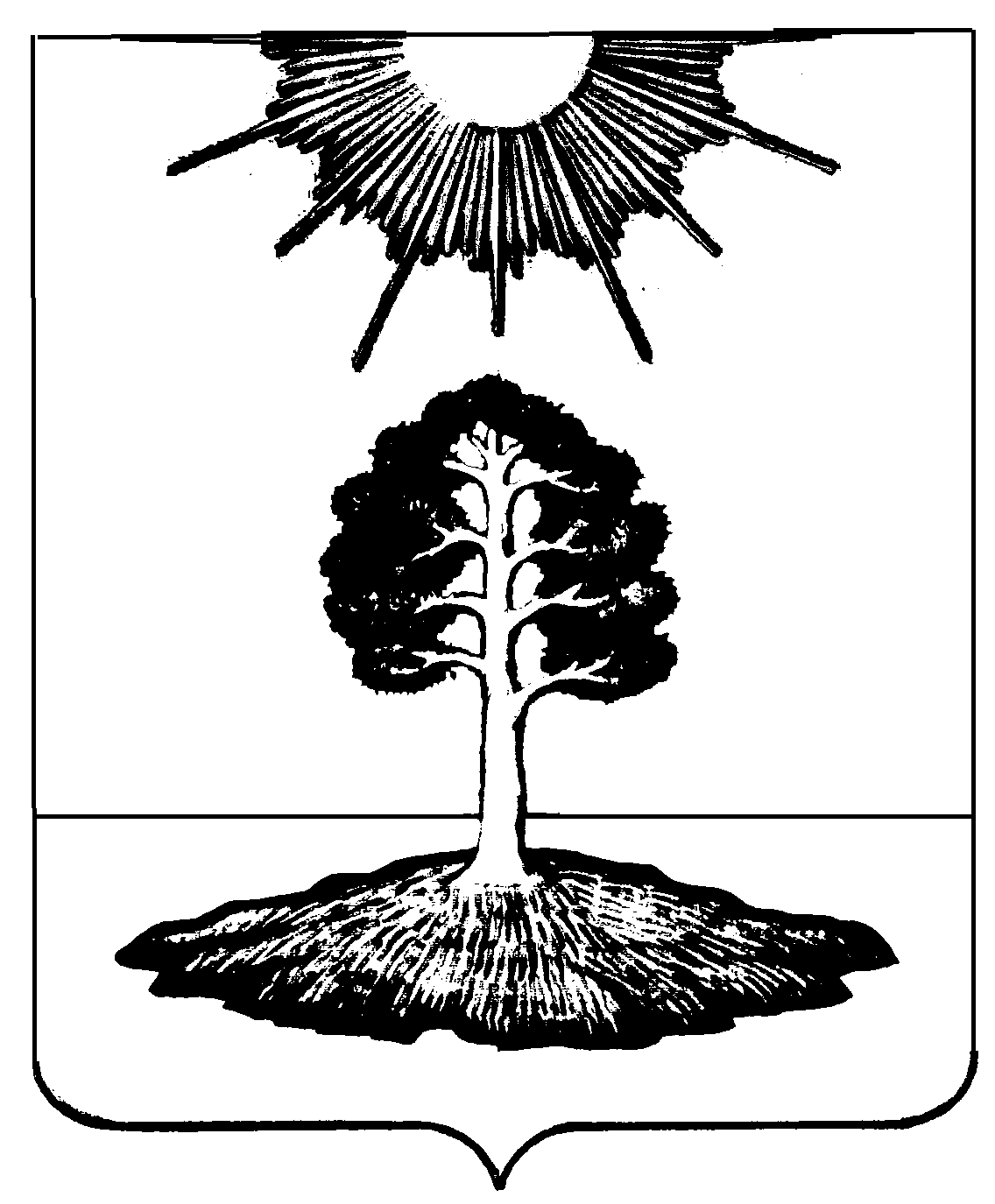 